Методические рекомендации молодым специалистам в работе с родителямиМожно ли представить жизнь детского сада без тесного общения с родителями, в современном обществе?! Федеральный Государственный Образовательный Стандарт (ФГОС) дошкольного образования разработан с учетом определённых принципов, одним из которых является взаимодействие всех субъектов образования: родителей (законных представителей), педагогов и детей. Одним из принципов дошкольного образования также является сотрудничество организации с семьёй. Стандарт направлен на решение ряда задач, одной из которых является обеспечение психолога – педагогической поддержки семьи и повышения компетентности родителей (законных представителей) в вопросах развития и образования, охраны и укрепления здоровья детей.В соответствии с требованиями к реализации основной образовательной программы Организация должна обеспечить открытость дошкольного образования и создать условия для участия родителей (законных представителей) в образовательной деятельности.Взаимодействие с семьёй, грамотно построенное позволяет воспитать детей полноценно и гармонично развитыми личностями во всех предусмотренных образовательных областях.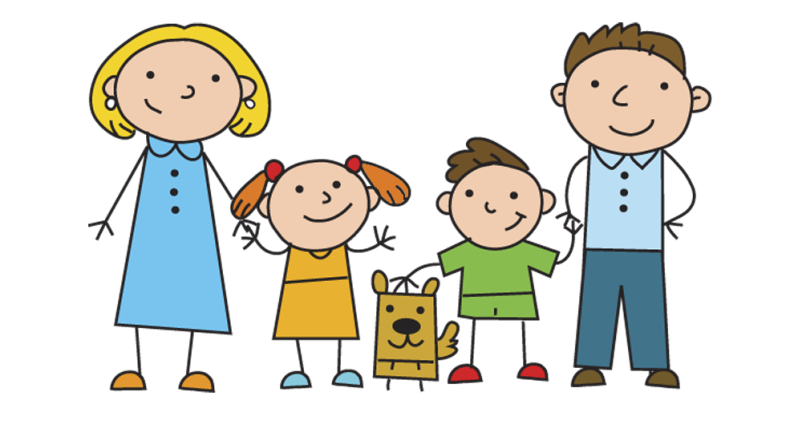 Конечно, большое значение имеет первое знакомство с родителями. Было бы правильнее это делать до прихода ребёнка в детский сад. Познакомившись с документами каждого малыша,  воспитатель определяет, с кем из родителей следует встретиться индивидуально, кого пригласить в детский сад на коллективную беседу. Хорошо, когда на такой встрече присутствует заведующая, медсестра детского сада, чтобы родители могли получить ответы на интересующие их вопросы. Знакомясь с родителями индивидуально, в беседе можно больше узнать о семье каждого ребёнка, его характере, привычках. Некоторая торжественность обстановки, Есть родители, которые тяжелее, чем дети переживают расставание. Их пугает все новое, что войдет в жизнь их ребёнка. Обязательно провести экскурсию с родителями по детскому саду, по группе, показать, где малыш будет спать, за каким столиком сидеть, какие в группе имеются  игры и игрушки, а дружелюбный тон беседы  и уверенные действия педагога должны вселить в мать или в отца уверенность, что о развитии и воспитании их ребёнка воспитатель серьёзно думает, что малышу будет хорошо в детском саду, что он многому научится, его никто не обидит.Родителей следует предостеречь от ошибки, которую они часто допускают, запугивая детей. Ещё задолго до того, как ребёнку идти в детский сад, он слышит: «Подожди, вот пойдешь в детский сад, там тебе покажут, как себя вести». Постепенно у малыша складывается впечатление, что детский сад – это место, где все запрещено, за все наказывают и уж во всяком случае, никто не приласкает и не пожалеет. Он со страхом ждет момента, когда попадет в новый, неизвестный ему мир. На первой встрече с родителями можно посоветовать рассказать своим деткам о жизни детей в детском саду. Дать совет в том, как подготовить детей к приходу в детский сад, рассказать ребёнку о том, чем он будет заниматься в детском саду, с кем играть. Зная своего ребёнка, родители легче найдут в беседе с ним именно то, что ему особенно интересно, что может пробудить желание пойти в детский сад.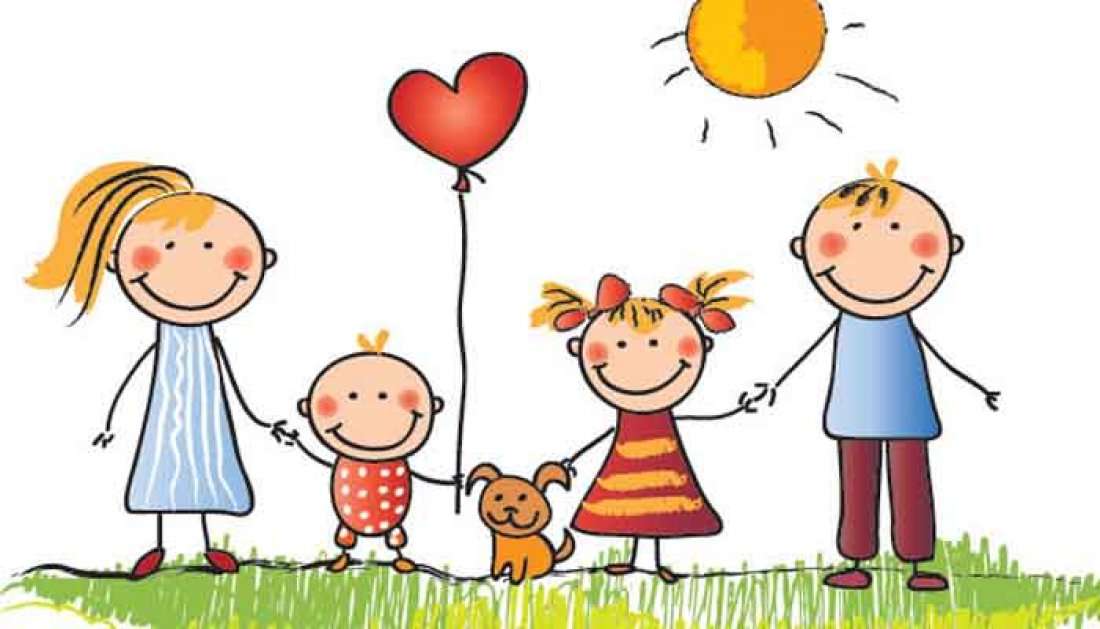 Хорошо в первый день ухода ребёнка в детский сад дома создать праздничную обстановку. Родителям следует посоветовать одеть детям нарядную одежду. В дальнейшей работе с родителями необходим индивидуальный, дифференцированный подход, так как при систематической индивидуальной работе с семьями между воспитателями и родителями устанавливаются доверительные отношения. Это дает возможность обеспечить оптимальные условия воспитания ребёнка, наметить пути оказания действенной помощи семье и во многом помогает воспитателю в выборе правильного подхода к детям. Бывает педагогу трудно разобраться в поступке ребёнка. Раздражительность, отчуждённость, нежелание заниматься, играть подчас ставят воспитателя в тупик. Как убедить заупрямившегося малыша, какие привести ему доводы, как найти ту меру строгости и ласки, которая необходима? Здесь воспитатель обязан использовать помощь родителей, которые хорошо знают своего ребёнка, его привычки и склонности, манеру проявлять свои чувства и желания.Важным условием в работе с родителями является тактичность.Поскольку организация индивидуальной работы с родителями вызывает наибольшие затруднения, важно установить  доверительные отношения, найти верный тон разговора. Важный совет: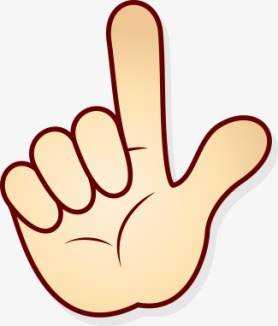 -никогда не начинайте разговор с родителями с указания на отрицательные моменты в поведении их ребенка, отметьте сначала положительные стороны;замечания, жалобы родителей, их сомнения, возражения выслушивайте внимательно и терпеливо, не перебивая;если есть необходимость указать на ошибки родителей, делайте это тактично, но твердо, желательно давать точные, конкретные  советы, исходя из опыта;не принижайте авторитет родителей, как бы ни был мал их опыт в воспитании детей;всегда поддерживайте и укрепляйте веру родителей в их ребёнка.Схема взаимодействия с родителями1этапПоиск контактов при первой встрече. Воспитатель должен проявить высокий педагогический такт, искреннее уважение к родителям, деликатность, сдержанность, важно не оттолкнуть непродуманным вопросом.2этапОбсуждается, что необходимо развивать и воспитывать в ребенке, подчеркивать его индивидуальность, неповторимость. На этом этапе  можно осторожно начать разговор о нежелательных проявлениях в поведении малыша.3этапЗакрепление общих требований к воспитанию ребенка. Родители высказывают свои взгляды на воспитание ребенка.Педагог выслушивает мнение родителей об используемых ими методах, даже если оно ошибочно. Не опровергает, а предлагает свои способы воздействия, призывает объединить усилия для выработки единых требований.4этапУпрочение сотрудничества в достижении общей цели. Согласившись на совместное сотрудничество, стороны уточняют воспитательные возможности друг друга, ставят единые цели и задачи. Возможные споры и разногласия не должны мешать дальнейшему сотрудничеству.5этапРеализация индивидуального подхода. Воспитатель не демонстрирует свою всесильность, а доверительно сообщает о своих сомнениях, затруднениях, спрашивает совета у родителей и прислушивается к ним. На этой стадии вырабатывается целый ряд согласованных мер, направленных, в том числе и на перевоспитание ребёнка.6этапСовершенствование сотрудничества.Древняя мудрость гласит:Учитель это тот, кто способен спуститься с высот своих знаний до незнаний ученика и совершить вместе с ним восхождение.Будем учиться вместе с детьми и их родителями, потому что если мы перестали учиться сами, мы не сможем научить других!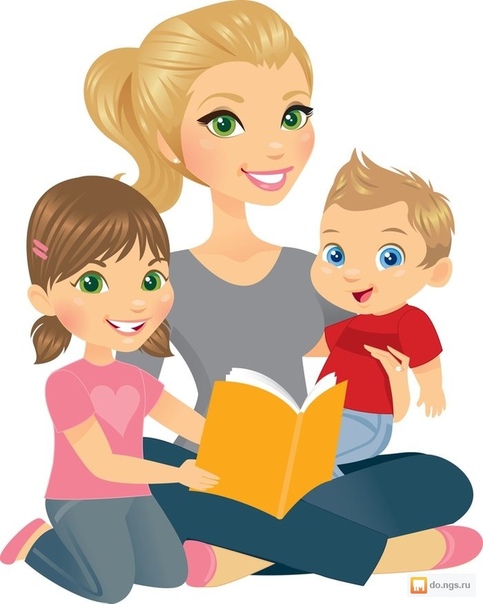 Учитель живет до тех пор, пока он учится. Как только он перестает учиться, в нем умирает учитель.Ушинский К.Д